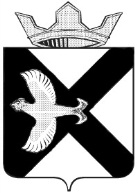 Боровская  поселковая  ДумаРЕШЕНИЕ3 июля 2019 г.							                       № 605рп. БоровскийТюменского муниципального районаВ соответствии с Бюджетным кодексом Российской Федерации», положением «О бюджетном процессе в муниципальном образовании поселок Боровский», Боровская   поселковая Дума РЕШИЛА:Внести изменения в решение Боровской поселковой Думы от 21.11.2018 № 515 «О бюджете муниципального образования поселок Боровский на 2019 год и на плановый период 2020 и 2021 годов»:Пункт 1 Статьи 1 изложить в следующей редакции: «1) Общий объем доходов бюджета муниципального образования поселок Боровский в сумме  48 492,838 тыс. рублей»;1.1. Пункт 2 Статьи 1 изложить в следующей редакции: «2) Общий объем расходов бюджета муниципального образования поселок Боровский в сумме  119 235,841 тыс. рублей»;1.2. Пункт 4 Статьи 1  изложить в следующей редакции: «4) дефицит бюджета муниципального образования поселок Боровский в сумме 70 743,003 тыс. рублей;1.3. Приложения к решению Боровской поселковой Думы от 21.11.2018 №515 «О бюджете муниципального образования поселок Боровский на 2019 год и на плановый период 2020 и 2021 годов» изложить в  новой редакции:Приложение 1 изложить в редакции согласно Приложению 1 к настоящему решению.Приложение 3 изложить в редакции согласно Приложению 2 к настоящему решению.Приложение 8 изложить в редакции согласно Приложению 3 к настоящему решению.Приложение 10 изложить в редакции согласно Приложению 4 к настоящему решению.Приложение 12 изложить в редакции согласно Приложению 5 к настоящему решению.Приложение 14 изложить в редакции согласно Приложению 6 к настоящему решению.2. Опубликовать настоящее решение на официальном сайте муниципального образования поселок Боровский.3. Контроль за выполнением настоящего решения возложить на  комиссию по экономическому развитию, бюджету, финансам и налогам.Глава муниципального образования                                  		   С.В. СычеваПредседатель Думы                                                         		      А.А. КвинтПриложение 1
к Решению Боровской поселковой Думы 
от  03.07.2019 №_605ИСТОЧНИКИ ФИНАНСИРОВАНИЯ ДЕФИЦИТА БЮДЖЕТА МУНИЦИПАЛЬНОГО ОБРАЗОВАНИЯ ПОСЕЛОК БОРОВСКИЙ НА 2019 ГОД ПО ГРУППАМ, ПОДГРУППАМ И СТАТЬЯМ БЮДЖЕТНОЙ КЛАССИФИКАЦИИПриложение 2
к Решению Боровской поселковой Думы 
от 03.07.2019 №605МЕЖБЮДЖЕТНЫЕ ТРАНСФЕРТЫ ПО ГРУППЕ «БЕЗВОЗМЕЗДНЫЕ ПОСТУПЛЕНИЯ» В БЮДЖЕТ МУНИЦИПАЛЬНОГО ОБРАЗОВАНИЯ ПОСЕЛОК БОРОВСКИЙ НА 2019 ГОД И НА ПЛАНОВЫЙ ПЕРИОД 2020 И 2021 ГОДОВ(тыс. руб.)Приложение 3
к Решению Боровской поселковой Думы 
от  03.07.2019 №605РАСПРЕДЕЛЕНИЕ БЮДЖЕТНЫХ АССИГНОВАНИЙ ПО РАЗДЕЛАМ И ПОДРАЗДЕЛАМ КЛАССИФИКАЦИИ РАСХОДОВ БЮДЖЕТА МУНИЦИПАЛЬНОГО ОБРАЗОВАНИЯ ПОСЕЛОК БОРОВСКИЙ НА 2019 ГОД.Приложение 4
к Решению Боровской поселковой Думы 
от  03.07.2019 №605РАСПРЕДЕЛЕНИЕ БЮДЖЕТНЫХ АССИГНОВАНИЙ ПО РАЗДЕЛАМ, ПОДРАЗДЕЛАМ, ЦЕЛЕВЫМ СТАТЬЯМ (МУНИЦИПАЛЬНЫМ ПРОГРАММАМ МУНИЦИПАЛЬНОГО ОБРАЗОВАНИЯ ПОСЕЛОК БОРОВСКИЙ И НЕПРОГРАММНЫМ НАПРАВЛЕНИЯМ ДЕЯТЕЛЬНОСТИ), ГРУППАМ И ПОДГРУППАМ ВИДОВ РАСХОДОВ КЛАССИФИКАЦИИ РАСХОДОВ БЮДЖЕТА МУНИЦИПАЛЬНОГО ОБРАЗОВАНИЯ ПОСЕЛОК БОРОВСКИЙ НА 2019 ГОДПриложение 5
к Решению Боровской поселковой Думы 
от  03.07.2019№605ВЕДОМСТВЕННАЯ СТРУКТУРА РАСХОДОВ БЮДЖЕТА МУНИЦИПАЛЬНОГО ОБРАЗОВАНИЯ ПОСЕЛОК БОРОВСКИЙ ПО ГЛАВНЫМ РАСПОРЯДИТЕЛЯМ БЮДЖЕТНЫХ СРЕДСТВ, РАЗДЕЛАМ, ПОДРАЗДЕЛАМ, ЦЕЛЕВЫМ СТАТЬЯМ (МУНИЦИПАЛЬНЫМ ПРОГРАММАМ МУНИЦИПАЛЬНОГО ОБРАЗОВАНИЯ И НЕПРОГРАММНЫМ НАПРАВЛЕНИЯМ ДЕЯТЕЛЬНОСТИ), ГРУППАМ И ПОДГРУППАМ ВИДОВ РАСХОДОВ КЛАССИФИКАЦИИ РАСХОДОВ БЮДЖЕТА МУНИЦИПАЛЬНОГО ОБРАЗОВАНИЯ ПОСЕЛОК БОРОВСКИЙ НА 2019 ГОД.Приложение 6
к Решению Боровской поселковой Думы 
от  03.07.2019 №605РАСПРЕДЕЛЕНИЕ БЮДЖЕТНЫХ АССИГНОВАНИЙ ПО МУНИЦИПАЛЬНЫМ ПРОГРАММАМ МУНИЦИПАЛЬНОГО ОБРАЗОВАНИЯ ПОСЕЛОК БОРОВСКИЙ НА 2019 ГОДПояснительная запискак решению Боровской поселковой Думы «О внесении изменений в решение Боровской поселковой Думы от 21.11.2018 № 515 «О бюджете муниципального образования поселок Боровский на 2019 год и на плановый период 2020 и 2021 годов» (с изменениями от 30.01.2019 №535, 20.02.2019 № 550, от 27.03.2019 №  565, 29.05.2019 №592 )Остаток средств бюджета на 01.01.2019 года составляет 78 647,7 тыс. руб., распределено 68961 тыс.руб., в том числе решениями Боровской поселковой Думы от 30.01.2019 №535  - 44125 тыс. руб., 20.02.2019 № 550 – 1371 тыс.руб., от 27.03.2019 №  565-4602 тыс.руб., 29.05.2019 №592-18863 тыс.руб.Нераспределенный остаток -9686,70 тыс. руб.В связи с необходимостью осуществление расходов, не предусмотренных в бюджете 2019 года предлагаем направить средства на следующие мероприятияВсего  50 тыс. руб.Нераспределенный остаток  на 03.07.2019- 9636,7 тыс. руб. (дефицит бюджета при утверждении -1761,8 тыс.руб.) -7874,9 тыс.руб.На основаниираспоряжение Правительства Тюменской области от 17.05.2019 №513-рп, распоряжения Администрации Тюменского муниципального района от 29.05.2019 №572ро, выделены денежные средства для поощрения за победу в конкурсе представительных органов муниципальных органов Тюменской области 200,0 тыс.руб, предлагаем направить средства на следующие мероприятия:На основании распоряжение Правительства Тюменской области от 17.06.2019 №657-рп, распоряжения Администрации Тюменского муниципального района от 26.06.2019 №672ро, выделены денежные средства по участию в организации деятельности по сбору, транспортировке, обработке, утилизации, обезвреживанию, захоронению ТКО в части ликвидации свалок в сумме 348491,0 рубль.Итого увеличение доходной чати на 548491,0 рублей, расходной 598491,0 рублей.Остаток нераспределенный-9636,70 рублей.Наименование источникаКод бюджетной классификацииСумма, тыс. руб.Источники внутреннего финансирования дефицитов бюджетов066 01 00 00 00 00 0000 000-70 743,003Изменение остатков средств на счетах по учету средств бюджета066 01 05 00 00 00 0000 00070 743,003Увеличение остатков средств бюджетов066 01 05 00 00 00 0000 50048 492,838Увеличение прочих остатков денежных средств бюджетов сельских поселений066 01 05 02 01 10 0000 51048 492,838Уменьшение остатков средств бюджетов066 01 05 00 00 00 0000 600119 235,841Уменьшение прочих остатков денежных средств бюджетов сельских поселений066 01 05 02 01 10 0000 610119 235,841Наименование поступленийКод бюджетной классификации2019 годПлановый периодПлановый периодНаименование поступленийКод бюджетной классификации2019 год2020 год 2021 год БЕЗВОЗМЕЗДНЫЕ ПОСТУПЛЕНИЯ2 00 00000 00 0000 00020211,6382085120014БЕЗВОЗМЕЗДНЫЕ ПОСТУПЛЕНИЯ ОТ ДРУГИХ БЮДЖЕТОВ БЮДЖЕТНОЙ СИСТЕМЫ РОССИЙСКОЙ ФЕДЕРАЦИИ2 02 00000 00 0000 00020211,6382085120014Дотации бюджетам субъектов Российской Федерации и муниципальных образований2 02 10000 00 0000 150401401401Дотации бюджетам сельских поселений на выравнивание бюджетной обеспеченности2 02 15001 10 0000 150401401401Субвенции бюджетам субъектов Российской Федерации и муниципальных образований2 02 30000 00 0000 150106910791112Субвенции бюджетам сельских поселений на осуществление первичного воинского учета на территориях, где отсутствуют военные комиссариаты2 02 35118 10 0000 150106910791112Иные межбюджетные трансферты2 02 40000 00 0000 15018 711,8421937118501Межбюджетные трансферты, передаваемые бюджетам сельских поселений из бюджетов муниципальных районов на осуществление части полномочий по решению вопросов местного значения в соответствии с заключенными соглашениями2 02 40014 10 0000 150527,491206233Прочие межбюджетные трансферты, передаваемые бюджетам сельских поселений2 02 49999 10 0000 15018 184,351916518268ДОХОДЫ БЮДЖЕТОВ БЮДЖЕТНОЙ СИСТЕМЫ РОССИЙСКОЙ ФЕДЕРАЦИИ ОТ ВОЗВРАТА ОСТАТКОВ СУБСИДИЙ, СУБВЕНЦИЙ И ИНЫХ МЕЖБЮДЖЕТНЫХ ТРАНСФЕРТОВ, ИМЕЮЩИХ ЦЕЛЕВОЕ НАЗНАЧЕНИЕ, ПРОШЛЫХ ЛЕТ2 18 00000 00 0000 00029,796Доходы бюджетов сельских поселений от возврата остатков субсидий, субвенций и иных межбюджетных трансфертов, имеющих целевое назначение, прошлых лет из бюджетов муниципальных районов2 18 60010 10 0000 15029,796НаименованиеРзПРСумма, тыс. руб.Общегосударственные вопросы010020352,9Функционирование высшего должностного лица субъекта Российской Федерации и муниципального образования01021900Функционирование Правительства Российской Федерации, высших исполнительных органов государственной власти субъектов Российской Федерации, местных администраций010412420,4Обеспечение деятельности финансовых, налоговых и таможенных органов и органов финансового (финансово-бюджетного) надзора010616Обеспечение проведения выборов и референдумов0107286Резервные фонды011192Другие общегосударственные вопросы01135638,5Национальная оборона02001681Мобилизационная и вневойсковая подготовка02031681Национальная безопасность и правоохранительная деятельность03002555Защита населения и территории от чрезвычайных ситуаций природного и техногенного характера, гражданская оборона030948Обеспечение пожарной безопасности03101858Другие вопросы в области национальной безопасности и правоохранительной деятельности0314649Национальная экономика04006832Общеэкономические вопросы04011841Дорожное хозяйство (дорожные фонды)04094891Другие вопросы в области национальной экономики0412100Жилищно-коммунальное хозяйство050076585,0Жилищное хозяйство0501638Коммунальное хозяйство050233Благоустройство050375914Образование0700102Молодежная политика0707102Культура, кинематография08002627Культура08012627Социальная политика1000560Пенсионное обеспечение1001360Социальное обеспечение населения1003200Физическая культура и спорт11007941Массовый спорт11027941Всего расходов119235,9НаименованиеРзПрЦСРВРСумма, тыс. руб.Общегосударственные вопросы010020352,9Функционирование высшего должностного лица субъекта Российской Федерации и муниципального образования01021900Муниципальная программа «Развитие муниципальной службы в муниципальном образовании поселок Боровский на 2019-2021 года»010201 0 00 000001900Высшее должностное лицо муниципального образования (глава муниципального образования, возглавляющий местную администрацию) в рамках программы «Развитие муниципальной службы в муниципальном образовании поселок Боровский на 2019-2021 года»010201 0 00 701101900Расходы на выплаты персоналу в целях обеспечения выполнения функций государственными (муниципальными) органами, казенными учреждениями, органами управления государственными внебюджетными фондами 010201 0 00 701101001900Расходы на выплаты персоналу государственных (муниципальных) органов010201 0 00 701101201900Функционирование Правительства Российской Федерации, высших исполнительных органов государственной власти субъектов Российской Федерации, местных администраций010412420,4Муниципальная программа «Развитие муниципальной службы в муниципальном образовании поселок Боровский на 2019-2021 годы»010401 0 00 0000011616Обеспечение деятельности органов местного самоуправления в рамках программы «Развитие муниципальной службы в муниципальном образовании поселок Боровский на 2019-2021 годы»010401 0 00 7010011616Расходы на выплаты персоналу в целях обеспечения выполнения функций государственными (муниципальными) органами, казенными учреждениями, органами управления государственными внебюджетными фондами010401 0 00 7010010011004Расходы на выплаты персоналу государственных (муниципальных) органов010401 0 00 7010012011004Закупка товаров, работ и услуг для государственных (муниципальных) нужд010401 0 00 70100200610Иные закупки товаров, работ и услуг для обеспечения государственных (муниципальных) нужд010401 0 00 70100240610Иные бюджетные ассигнования010401 0 00 701008002Уплата налогов, сборов и иных платежей010401 0 00 701008502Муниципальная программа «Повышение эффективности управления и распоряжения собственностью муниципального образования поселок Боровский на 2019-2021годы»010402 0 00 00000804,4Обеспечение деятельности органов местного самоуправления в рамках программы «Повышение эффективности управления и распоряжения собственностью муниципального образования поселок Боровский на 2019-2021 годы010402 0 00 70100804,4Закупка товаров, работ и услуг для государственных (муниципальных) нужд010402 0 00 70100200804,4Иные закупки товаров, работ и услуг для обеспечения государственных (муниципальных) нужд010402 0 00 70100240804,4Обеспечение деятельности финансовых, налоговых и таможенных органов и органов финансового (финансово-бюджетного) надзора010616Иные межбюджетные трансферты, передаваемые органами местного самоуправления муниципального образования бюджету района на решение вопросов местного значения010699 0 00 9002016Межбюджетные трансферты010699 0 00 9002050016Иные межбюджетные трансферты010699 0 00 9002054016Обеспечение проведения выборов и референдумов0107286Проведение выборов в Боровскую поселковую Думу010799 0 00 70010 286Закупка товаров, работ и услуг для государственных (муниципальных) нужд010799 0 00 70010 200286Иные закупки товаров, работ и услуг для обеспечения государственных (муниципальных) нужд010799 0 00 70010 240286Резервные фонды011192Резервный фонд местной администрации011199 0 00 7011192Иные бюджетные ассигнования011199 0 00 7011180092Резервные средства011199 0 00 7011187092Другие общегосударственные вопросы01135638,5Муниципальная программа «Развитие муниципальной службы в муниципальном образовании поселок Боровский на 2019-2021 годы»011301 0 00 00000467Опубликование муниципальных правовых актов, иной официальной информации в печатном СМИ в рамках программы «Развитие муниципальной службы в муниципальном образовании поселок Боровский на 2019-2021 годы»011301 0 00 70480342,5Закупка товаров, работ и услуг для государственных (муниципальных) нужд011301 0 00 70480200342,5Иные закупки товаров, работ и услуг для обеспечения государственных (муниципальных) нужд011301 0 00 70480240342,5Выполнение других обязательств органов местного самоуправления в рамках программы «Развитие муниципальной службы в муниципальном образовании поселок Боровский на 2019-2021 года»011301 0 00 70200324,5Закупка товаров, работ и услуг для государственных (муниципальных) нужд011301 0 00 70200200124,5Иные закупки товаров, работ и услуг для обеспечения государственных (муниципальных) нужд011301 0 00 70200240124,5Муниципальная программа «Повышение эффективности управления и распоряжения собственностью муниципального образования поселок Боровский на 2019-2021 годы»011302 0 00 00000 4871,4Выполнение других обязательств органов местного самоуправления в рамках программы «Повышение эффективности управления и распоряжения собственностью муниципального образования поселок Боровский на 2019-2021 годы»011302 0 00 70200 4524,4Закупка товаров, работ и услуг для государственных (муниципальных) нужд011302 0 00 702002004524,4Иные закупки товаров, работ и услуг для обеспечения государственных (муниципальных) нужд011302 0 00 702002404524,4Иные бюджетные ассигнования011302 0 00 702008005,5Уплата налогов, сборов и иных платежей011302 0 00 702008505,5Мероприятия по проведение кадастровых работ на объекты муниципальной собственности011302 0 01 7030092,5Закупка товаров, работ и услуг для государственных (муниципальных) нужд011302 0 01 70300 20092,5Иные закупки товаров, работ и услуг для обеспечения государственных (муниципальных) нужд011302 0 01 70300 24092,5Мероприятия по проведение кадастровых работ на бесхозяйные объекты011302 0 02 70300196,5Закупка товаров, работ и услуг для государственных (муниципальных) нужд011302 0 02 70300200196,5Иные закупки товаров, работ и услуг для обеспечения государственных (муниципальных) нужд011302 0 02 70300240196,5Мероприятия по проведение кадастровых работ на бесхозяйные объекты за счет средств областного бюджета011302 0 02 1959052,5Закупка товаров, работ и услуг для государственных (муниципальных) нужд011302 0 02 1959020052,5Иные закупки товаров, работ и услуг для обеспечения государственных (муниципальных) нужд011302 0 02 1959024052,5Муниципальная программа «Благоустройство территории муниципального образования поселок Боровский на 2019-2021 годы»0113 300Мероприятия по проведению конкурсов по благоустройству территории011306 0 01 70200300Закупка товаров, работ и услуг для государственных (муниципальных) нужд0113  06 0 01 70200200171Иные закупки товаров, работ и услуг для обеспечения государственных (муниципальных) нужд0113 06 0 01 70200240171Иные бюджетные ассигнования011306 0 01 70200800129Субсидии юридическим лицам (кроме некоммерческих организаций), индивидуальным предпринимателям, физическим лицам - производителям товаров, работ, услуг011306 0 01 70200810129Национальная оборона02001681Мобилизационная и вневойсковая подготовка02031681Муниципальная программа «Организация и осуществление первичного воинского учета на территории муниципального образования поселок Боровский на 2019-2021 годы»020303 0 00 000001681Осуществление первичного воинского учета на территориях, где отсутствуют военные комиссариаты в рамках муниципальной программы «Организация и осуществление первичного воинского учета на территории муниципального образования поселок Боровский на 2019-2021 годы020303 0 00 511801069Расходы на выплаты персоналу в целях обеспечения выполнения функций государственными (муниципальными) органами, казенными учреждениями, органами управления государственными внебюджетными фондами020303 0 00 511801001069Расходы на выплаты персоналу государственных (муниципальных) органов020303 0 00 511801201069Обеспечение деятельности органов местного самоуправления в рамках программы «Организация и осуществление первичного воинского учета на территории муниципального образования поселок Боровский на 2019-2021 годы»020303 0 00 70100612Расходы на выплаты персоналу в целях обеспечения выполнения функций государственными (муниципальными) органами, казенными учреждениями, органами управления государственными внебюджетными фондами020303 0 00 70100100576Расходы на выплаты персоналу государственных (муниципальных) органов020303 0 00 70100120576Закупка товаров, работ и услуг для государственных (муниципальных) нужд020303 0 00 7010020036Иные закупки товаров, работ и услуг для обеспечения государственных (муниципальных) нужд020303 0 00 7010024036Национальная безопасность и правоохранительная деятельность03002555Защита населения и территории от чрезвычайных ситуаций природного и техногенного характера, гражданская оборона030948Муниципальная программа «Обеспечение безопасности жизнедеятельности на территории поселка Боровский на 2019-2021 годы030904 0 00 0000048Мероприятия по обеспечению безопасности людей на водных объектах0309040017031048Закупка товаров, работ и услуг для государственных (муниципальных) нужд0309040017031020048Иные закупки товаров, работ и услуг для обеспечения государственных (муниципальных) нужд0309040017031024048Обеспечение пожарной безопасности03101858Муниципальная программа «Обеспечение безопасности жизнедеятельности на территории поселка Боровский на 2019-2021годы031004 0 00 000001858Мероприятия по обеспечению первичных мер пожарной безопасности031004 0 04 702401344Закупка товаров, работ и услуг для государственных (муниципальных) нужд031004 0 04 702402001344Иные закупки товаров, работ и услуг для обеспечения государственных (муниципальных) нужд031004 0 04 702402401344Мероприятия по обеспечению деятельности пожарной дружины031004 0 05 70250 514Расходы на выплаты персоналу в целях обеспечения выполнения функций государственными (муниципальными) органами, казенными учреждениями, органами управления государственными внебюджетными фондами031004 0 05 70250 100514Расходы на выплаты персоналу государственных (муниципальных) органов031004 0 05 70250 120514Другие вопросы в области национальной безопасности и правоохранительной деятельности0314649Муниципальная программа «Обеспечение безопасности жизнедеятельности на территории поселка Боровский на 2019-2021 годы031404 0 00 00000649Иные межбюджетные трансферты, передаваемые органами местного самоуправления муниципального образования бюджету района на решение вопросов местного значения031404 0 06 90020 649Межбюджетные трансферты031404 0 06 90020 500649Иные межбюджетные трансферты031404 0 06 90020 540649Национальная экономика04006832Общеэкономические вопросы04011841Мероприятия по обеспечению занятости населения в рамках непрограммных мероприятий04019900070140470Расходы на выплаты персоналу в целях обеспечения выполнения функций государственными (муниципальными) органами, казенными учреждениями, органами управления государственными внебюджетными фондами04019900070140100470Расходы на выплаты персоналу государственных (муниципальных) органов04019900070140120470Мероприятия по трудоустройству несовершеннолетних подростков040107004701401208,6Расходы на выплаты персоналу в целях обеспечения выполнения функций государственными (муниципальными) органами, казенными учреждениями, органами управления государственными внебюджетными фондами040107004701401001208,6Расходы на выплаты персоналу государственных (муниципальных) органов040107004701401201208,6Мероприятия по обеспечению занятости населения 04010700570140162,4Расходы на выплаты персоналу в целях обеспечения выполнения функций государственными (муниципальными) органами, казенными учреждениями, органами управления государственными внебюджетными фондами04010700570140100162,4Расходы на выплаты персоналу государственных (муниципальных) органов04010700570140120162,4Дорожное хозяйство (дорожные фонды)04094891Муниципальная программа «Содержание автомобильных дорог муниципального образования поселок Боровский 2019-2021годы»040905 0 00 000004891Мероприятия по содержанию автомобильных дорог в границах населенного пункта040905 0 01 77050 4712Закупка товаров, работ и услуг для государственных (муниципальных) нужд040905 0 01 77050 2004712Иные закупки товаров, работ и услуг для обеспечения государственных (муниципальных) нужд040905 0 01 77050 2404712Мероприятия по содержанию автомобильных дорог вне границ населенного пункта040905 0 02 77050 179Закупка товаров, работ и услуг для государственных (муниципальных) нужд040905 0 02 77050 200179Иные закупки товаров, работ и услуг для обеспечения государственных (муниципальных) нужд040905 0 02 77050 240179Другие вопросы в области национальной экономики0412100Муниципальная программа «Повышение эффективности управления и распоряжения собственностью муниципального образования поселок Боровский на 2019-2021годы041202 0 00 00000100Мероприятия по проведению кадастровых работ на земельные участки под объектами муниципальной собственности041202 0  03 70290 30Прочая закупка товаров, работ и услуг для муниципальных нужд041202 0  03 70290 20030Иные закупки товаров, работ и услуг для обеспечения государственных (муниципальных) нужд041202 0  03 70290 24030Мероприятия по проведению кадастровых работ на земельные участки под многоквартирными домами041202 0  04 70290 70Прочая закупка товаров, работ и услуг для муниципальных нужд041202 0  04 70290 20070Иные закупки товаров, работ и услуг для обеспечения государственных (муниципальных) нужд041202 0  04 70290 24070Жилищно-коммунальное хозяйство050076585,0Жилищное хозяйство0501638Муниципальная программа «Повышение эффективности управления и распоряжения собственностью муниципального образования поселок Боровский на 2019-2021 годы050102 0 00 00000 628Уплата ежемесячных взносов на капитальный ремонт общего имущества в многоквартирных домах органами местного самоуправления, как собственниками помещений в многоквартирных домах в рамках программы «Повышение эффективности управления и распоряжения собственностью муниципального образования поселок Боровский на 2019-2021 года»050102 0 00 96160 628Прочая закупка товаров, работ и услуг для муниципальных нужд050102 0 00 96160 200628Иные закупки товаров, работ и услуг для обеспечения государственных (муниципальных) нужд050102 0 00 96160 240628Мероприятия в области жилищного хозяйства050199 0 00 7037010Прочая закупка товаров, работ и услуг для муниципальных нужд050199 0 00 7037020010Иные закупки товаров, работ и услуг для обеспечения государственных (муниципальных) нужд050199 0 00 7037024010Коммунальное хозяйство050233Иные межбюджетные трансферты, передаваемые органами местного самоуправления муниципального образования бюджету района на решение вопросов местного значения050299 0 00 9002033Межбюджетные трансферты050299 0 00 9002050033Иные межбюджетные трансферты050299 0 00 9002054033Благоустройство050375914Муниципальная программа «Благоустройство территории муниципального образования поселок Боровский на 2019-2021 годы»0503 06 0 00 0000017760,49Мероприятия по содержанию  и приведению в нормативное состояние элементов благоустройства0503 06 0 02 7600017412,0Закупка товаров, работ и услуг для государственных (муниципальных) нужд0503 06 0 02 7600020017412,0Иные закупки товаров, работ и услуг для обеспечения государственных (муниципальных) нужд0503 06 0 02 7600024017412,0Мероприятия по проведению рекультиваци свалок050306 0 02 19630348,491Закупка товаров, работ и услуг для государственных (муниципальных) нужд050306 0 02 19630200348,491Иные закупки товаров, работ и услуг для обеспечения государственных (муниципальных) нужд050306 0 02 19630240348,491Муниципальная программа муниципального образования поселок Боровский «Формирование современной сельской среды» до 2022 года050308 0 00 0000058153,5Мероприятия по благоустройству дворовых территорий050308 0 0176000 39944,5Закупка товаров, работ и услуг для государственных (муниципальных) нужд050308 0 01 76000 20039944,5Иные закупки товаров, работ и услуг для обеспечения государственных (муниципальных) нужд050308 0 01 7600024039944,5Мероприятия по благоустройству мест массового отдыха населения.050308 0 02 76000 18209Закупка товаров, работ и услуг для государственных (муниципальных) нужд050308 0 02 76000 20018209Иные закупки товаров, работ и услуг для обеспечения государственных (муниципальных) нужд050308 0 02 76000 24018209Образование0700102Молодежная политика0707102Муниципальная программа «Основные направления развития молодежной политики в муниципальном образовании поселок Боровский на 2019-2021 годы070707 0 00 00000102Мероприятия по созданию условий для развития социальной активности молодежи, участия в общественной деятельности направленной на решение социально значимых проблем0707 07 0 02 90020102Межбюджетные трансферты0707 07 0 02 90020500102Иные межбюджетные трансферты0707 07 0 02 90020540102Культура, кинематография08002627Культура08012627Иные межбюджетные трансферты, передаваемые органами местного самоуправления муниципального образования бюджету района на решение вопросов местного значения080199 0 00 90020 2627Межбюджетные трансферты080199 0 00 90020 5002627Иные межбюджетные трансферты080199 0 00 90020 5402627Социальная политика1000560Пенсионное обеспечение1001360Муниципальная программа «Развитие муниципальной службы в муниципальном образовании поселок Боровский на 2019-2021 годы»100101 0 00 00000360Доплаты к пенсиям муниципальных служащих в рамках программы «Развитие муниципальной службы в муниципальном образовании поселок Боровский на 2019-2021 годы»100101 0 00 70470 360Социальное обеспечение и иные выплаты населению100101 0 00 70470 300360Социальные выплаты гражданам, кроме публичных нормативных социальных выплат100101 0 00 70470 320360Муниципальная программа  «Развитие муниципальной службы в муниципальном  образовании поселок Боровский на 2018-2020  годы»1003200Мероприятия в области социальной политики100301 0 00 70270100Закупка товаров, работ и услуг для государственных (муниципальных) нужд100301 0 00 70270 200100Иные закупки товаров, работ и услуг для обеспечения государственных (муниципальных) нужд100301 0 00 70270 240100Социальное обеспечение и иные выплаты населению вне программных мероприятий100399 0 0070270100Социальное обеспечение и иные выплаты населению100399 0 007027030010Премии и гранты100399 0 007027035050Пособия, компенсации и другие выплаты гражданам100399 0 007027032050Физическая культура и спорт11007941Массовый спорт11027941Иные межбюджетные трансферты, передаваемые органами местного самоуправления муниципального образования бюджету района на решение вопросов местного значения110299 0 00 900207941Межбюджетные трансферты110299 0 00 900205007941Иные межбюджетные трансферты110299 0 00 900205407941Всего расходов119235,9НаименованиеГлавный распорядительРзПрЦСРВРСумма, тыс. руб.Администрация муниципального образования поселок Боровский066119235,9Общегосударственные вопросы066010020352,9Функционирование высшего должностного лица субъекта Российской Федерации и муниципального образования06601021900Муниципальная программа «Развитие муниципальной службы в муниципальном образовании поселок Боровский на 2019-2021 года»066010201 0 00 000001900Высшее должностное лицо муниципального образования (глава муниципального образования, возглавляющий местную администрацию) в рамках программы «Развитие муниципальной службы в муниципальном образовании поселок Боровский на 2019-2021 года»066010201 0 00 701101900Расходы на выплаты персоналу в целях обеспечения выполнения функций государственными (муниципальными) органами, казенными учреждениями, органами управления государственными внебюджетными фондами 066010201 0 00 701101001900Расходы на выплаты персоналу государственных (муниципальных) органов066010201 0 00 701101201900Функционирование Правительства Российской Федерации, высших исполнительных органов государственной власти субъектов Российской Федерации, местных администраций066010412420,4Муниципальная программа «Развитие муниципальной службы в муниципальном образовании поселок Боровский на 2019-2021 годы»066010401 0 00 0000011616Обеспечение деятельности органов местного самоуправления в рамках программы «Развитие муниципальной службы в муниципальном образовании поселок Боровский на 2019-2021 годы»066010401 0 00 7010011616Расходы на выплаты персоналу в целях обеспечения выполнения функций государственными (муниципальными) органами, казенными учреждениями, органами управления государственными внебюджетными фондами066010401 0 00 7010010011004Расходы на выплаты персоналу государственных (муниципальных) органов066010401 0 00 7010012011004Закупка товаров, работ и услуг для государственных (муниципальных) нужд066010401 0 00 70100200610Иные закупки товаров, работ и услуг для обеспечения государственных (муниципальных) нужд066010401 0 00 70100240610Иные бюджетные ассигнования066010401 0 00 701008002Уплата налогов, сборов и иных платежей066010401 0 00 701008502Муниципальная программа «Повышение эффективности управления и распоряжения собственностью муниципального образования поселок Боровский на 2019-2021годы»066010402 0 00 00000804,4Обеспечение деятельности органов местного самоуправления в рамках программы «Повышение эффективности управления и распоряжения собственностью муниципального образования поселок Боровский на 2019-2021 годы066010402 0 00 70100804,4Закупка товаров, работ и услуг для государственных (муниципальных) нужд066010402 0 00 70100200804,4Иные закупки товаров, работ и услуг для обеспечения государственных (муниципальных) нужд066010402 0 00 70100240804,4Обеспечение деятельности финансовых, налоговых и таможенных органов и органов финансового (финансово-бюджетного) надзора066010616Иные межбюджетные трансферты, передаваемые органами местного самоуправления муниципального образования бюджету района на решение вопросов местного значения066010699 0 00 9002016Межбюджетные трансферты066010699 0 00 9002050016Иные межбюджетные трансферты066010699 0 00 9002054016Обеспечение проведения выборов и референдумов0660107286Проведение выборов в Боровскую поселковую Думу066010799 0 00 70010286Закупка товаров, работ и услуг для государственных (муниципальных) нужд066010799 0 00 70010200286Иные закупки товаров, работ и услуг для обеспечения государственных (муниципальных) нужд066010799 0 00 70010240286Резервные фонды066011192Резервный фонд местной администрации066011199 0 00 7011192Иные бюджетные ассигнования066011199 0 00 7011180092Резервные средства066011199 0 00 7011187092Другие общегосударственные вопросы06601135638,5Муниципальная программа «Развитие муниципальной службы в муниципальном образовании поселок Боровский на 2019-2021 годы»066011301 0 00 00000467Опубликование муниципальных правовых актов, иной официальной информации в печатном СМИ в рамках программы «Развитие муниципальной службы в муниципальном образовании поселок Боровский на 2019-2021 годы»066011301 0 00 70480342,5Закупка товаров, работ и услуг для государственных (муниципальных) нужд066011301 0 00 70480200342,5Иные закупки товаров, работ и услуг для обеспечения государственных (муниципальных) нужд066011301 0 00 70480240342,5Выполнение других обязательств органов местного самоуправления в рамках программы «Развитие муниципальной службы в муниципальном образовании поселок Боровский на 2019-2021 года»066011301 0 00 70200124,5Закупка товаров, работ и услуг для государственных (муниципальных) нужд066011301 0 00 70200200124,5Иные закупки товаров, работ и услуг для обеспечения государственных (муниципальных) нужд066011301 0 00 70200240124,5Муниципальная программа «Повышение эффективности управления и распоряжения собственностью муниципального образования поселок Боровский на 2019-2021 годы»066011302 0 00 000004871,4Выполнение других обязательств органов местного самоуправления в рамках программы «Повышение эффективности управления и распоряжения собственностью муниципального образования поселок Боровский на 2019-2021 годы»066011302 0 00 702004524,4Закупка товаров, работ и услуг для государственных (муниципальных) нужд066011302 0 00 702002004524,4Иные закупки товаров, работ и услуг для обеспечения государственных (муниципальных) нужд066011302 0 00 702002404524,4Иные бюджетные ассигнования066011302 0 00 702008005,5Уплата налогов, сборов и иных платежей066011302 0 00 702008505,5Мероприятия по проведение кадастровых работ на объекты муниципальной собственности066011302 0 01 7030092,5Закупка товаров, работ и услуг для государственных (муниципальных) нужд066011302 0 01 7030020092,5Иные закупки товаров, работ и услуг для обеспечения государственных (муниципальных) нужд066011302 0 01 7030024092,5Мероприятия по проведение кадастровых работ на бесхозяйные объекты066011302 0 02 70300196,5Закупка товаров, работ и услуг для государственных (муниципальных) нужд066011302 0 02 70300200196,5Иные закупки товаров, работ и услуг для обеспечения государственных (муниципальных) нужд066011302 0 02 70300240196,5Мероприятия по проведение кадастровых работ на бесхозяйные объекты за счет средств областного бюджета066011302 0 02 1959052,5Закупка товаров, работ и услуг для государственных (муниципальных) нужд066011302 0 02 1959020052,5Иные закупки товаров, работ и услуг для обеспечения государственных (муниципальных) нужд066011302 0 02 1959024052,5Муниципальная программа «Благоустройство территории муниципального образования поселок Боровский на 2019-2021 годы»0660113300Мероприятия по проведению конкурсов по благоустройству территории066011306 0 01 70200300Закупка товаров, работ и услуг для государственных (муниципальных) нужд066011306 0 01 70200200171Иные закупки товаров, работ и услуг для обеспечения государственных (муниципальных) нужд066011306 0 01 70200240171Иные бюджетные ассигнования066011306 0 01 70200800129Субсидии юридическим лицам (кроме некоммерческих организаций), индивидуальным предпринимателям, физическим лицам - производителям товаров, работ, услуг066011306 0 01 70200810129Национальная оборона06602001681Мобилизационная и вневойсковая подготовка06602031681Муниципальная программа «Организация и осуществление первичного воинского учета на территории муниципального образования поселок Боровский на 2019-2021 годы»066020303 0 00 000001681Осуществление первичного воинского учета на территориях, где отсутствуют военные комиссариаты в рамках муниципальной программы «Организация и осуществление первичного воинского учета на территории муниципального образования поселок Боровский на 2019-2021 годы066020303 0 00 511801069Расходы на выплаты персоналу в целях обеспечения выполнения функций государственными (муниципальными) органами, казенными учреждениями, органами управления государственными внебюджетными фондами066020303 0 00 511801001069Расходы на выплаты персоналу государственных (муниципальных) органов066020303 0 00 511801201069Обеспечение деятельности органов местного самоуправления в рамках программы «Организация и осуществление первичного воинского учета на территории муниципального образования поселок Боровский на 2019-2021 годы»066020303 0 00 70100612Расходы на выплаты персоналу в целях обеспечения выполнения функций государственными (муниципальными) органами, казенными учреждениями, органами управления государственными внебюджетными фондами066020303 0 00 70100100576Расходы на выплаты персоналу государственных (муниципальных) органов066020303 0 00 70100120576Закупка товаров, работ и услуг для государственных (муниципальных) нужд066020303 0 00 7010020036Иные закупки товаров, работ и услуг для обеспечения государственных (муниципальных) нужд066020303 0 00 7010024036Национальная безопасность и правоохранительная деятельность06603002555Защита населения и территории от чрезвычайных ситуаций природного и техногенного характера, гражданская оборона066030948Муниципальная программа «Обеспечение безопасности жизнедеятельности на территории поселка Боровский на 2019-2021 годы066030904 0 00 0000048Мероприятия по обеспечению безопасности людей на водных объектах0660309040017031048Закупка товаров, работ и услуг для государственных (муниципальных) нужд0660309040017031020048Иные закупки товаров, работ и услуг для обеспечения государственных (муниципальных) нужд0660309040017031024048Обеспечение пожарной безопасности06603101858Муниципальная программа «Обеспечение безопасности жизнедеятельности на территории поселка Боровский на 2019-2021годы066031004 0 00 000001858Мероприятия по обеспечению первичных мер пожарной безопасности066031004 0 04 702401344Закупка товаров, работ и услуг для государственных (муниципальных) нужд066031004 0 04 702402001344Иные закупки товаров, работ и услуг для обеспечения государственных (муниципальных) нужд066031004 0 04 702402401344Мероприятия по обеспечению деятельности пожарной дружины066031004 0 05 70250514Расходы на выплаты персоналу в целях обеспечения выполнения функций государственными (муниципальными) органами, казенными учреждениями, органами управления государственными внебюджетными фондами066031004 0 05 70250100514Расходы на выплаты персоналу государственных (муниципальных) органов066031004 0 05 70250120514Другие вопросы в области национальной безопасности и правоохранительной деятельности0660314649Муниципальная программа «Обеспечение безопасности жизнедеятельности на территории поселка Боровский на 2019-2021 годы066031404 0 00 00000649Иные межбюджетные трансферты, передаваемые органами местного самоуправления муниципального образования бюджету района на решение вопросов местного значения066031404 0 06 90020649Межбюджетные трансферты066031404 0 06 90020500649Иные межбюджетные трансферты066031404 0 06 90020540649Национальная экономика06604006832Общеэкономические вопросы06604011841Мероприятия по обеспечению занятости населения в рамках непрограммных мероприятий06604019900070140470Расходы на выплаты персоналу в целях обеспечения выполнения функций государственными (муниципальными) органами, казенными учреждениями, органами управления государственными внебюджетными фондами06604019900070140100470Расходы на выплаты персоналу государственных (муниципальных) органов06604019900070140120470Мероприятия по трудоустройству несовершеннолетних подростков066040107004701401208,6Расходы на выплаты персоналу в целях обеспечения выполнения функций государственными (муниципальными) органами, казенными учреждениями, органами управления государственными внебюджетными фондами066040107004701401001208,6Расходы на выплаты персоналу государственных (муниципальных) органов066040107004701401201208,6Мероприятия по обеспечению занятости населения 06604010700570140162,4Расходы на выплаты персоналу в целях обеспечения выполнения функций государственными (муниципальными) органами, казенными учреждениями, органами управления государственными внебюджетными фондами06604010700570140100162,4Расходы на выплаты персоналу государственных (муниципальных) органов06604010700570140120162,4Дорожное хозяйство (дорожные фонды)06604094891Муниципальная программа «Содержание автомобильных дорог муниципального образования поселок Боровский 2019-2021годы»066040905 0 00 000004891Мероприятия по содержанию автомобильных дорог в границах населенного пункта066040905 0 01 770504712Закупка товаров, работ и услуг для государственных (муниципальных) нужд066040905 0 01 770502004712Иные закупки товаров, работ и услуг для обеспечения государственных (муниципальных) нужд066040905 0 01 770502404712Мероприятия по содержанию автомобильных дорог вне границ населенного пункта066040905 0 02 77050179Закупка товаров, работ и услуг для государственных (муниципальных) нужд066040905 0 02 77050200179Иные закупки товаров, работ и услуг для обеспечения государственных (муниципальных) нужд066040905 0 02 77050240179Другие вопросы в области национальной экономики0660412100Муниципальная программа «Повышение эффективности управления и распоряжения собственностью муниципального образования поселок Боровский на 2019-2021годы066041202 0 00 00000100Мероприятия по проведению кадастровых работ на земельные участки под объектами муниципальной собственности066041202 0  03 7029030Прочая закупка товаров, работ и услуг для муниципальных нужд066041202 0  03 7029020030Иные закупки товаров, работ и услуг для обеспечения государственных (муниципальных) нужд066041202 0  03 7029024030Мероприятия по проведению кадастровых работ на земельные участки под многоквартирными домами066041202 0  04 7029070Прочая закупка товаров, работ и услуг для муниципальных нужд066041202 0  04 7029020070Иные закупки товаров, работ и услуг для обеспечения государственных (муниципальных) нужд066041202 0  04 7029024070Жилищно-коммунальное хозяйство066050076585,0Жилищное хозяйство0660501638Муниципальная программа «Повышение эффективности управления и распоряжения собственностью муниципального образования поселок Боровский на 2019-2021 годы066050102 0 00 00000628Уплата ежемесячных взносов на капитальный ремонт общего имущества в многоквартирных домах органами местного самоуправления, как собственниками помещений в многоквартирных домах в рамках программы «Повышение эффективности управления и распоряжения собственностью муниципального образования поселок Боровский на 2019-2021 года»066050102 0 00 96160628Прочая закупка товаров, работ и услуг для муниципальных нужд066050102 0 00 96160200628Иные закупки товаров, работ и услуг для обеспечения государственных (муниципальных) нужд066050102 0 00 96160240628Мероприятия в области жилищного хозяйства066050199 0 00 7037010Прочая закупка товаров, работ и услуг для муниципальных нужд066050199 0 00 7037020010Иные закупки товаров, работ и услуг для обеспечения государственных (муниципальных) нужд066050199 0 00 7037024010Коммунальное хозяйство066050233Иные межбюджетные трансферты, передаваемые органами местного самоуправления муниципального образования бюджету района на решение вопросов местного значения066050299 0 00 9002033Межбюджетные трансферты066050299 0 00 9002050033Иные межбюджетные трансферты066050299 0 00 9002054033Благоустройство066050375914Муниципальная программа «Благоустройство территории муниципального образования поселок Боровский на 2019-2021 годы»066050306 0 00 0000017760,49Мероприятия по содержанию  и приведению в нормативное состояние элементов благоустройства066050306 0 02 7600017412,0Закупка товаров, работ и услуг для государственных (муниципальных) нужд066050306 0 02 7600020017412,0Иные закупки товаров, работ и услуг для обеспечения государственных (муниципальных) нужд066050306 0 02 7600024017412,0Мероприятия по рекультивации свалок066050306 0 02 19630348,491Закупка товаров, работ и услуг для государственных (муниципальных) нужд066050306 0 02 19630200348,491Иные закупки товаров, работ и услуг для обеспечения государственных (муниципальных) нужд066050306 0 02 19630240348,491Муниципальная программа муниципального образования поселок Боровский «Формирование современной сельской среды» до 2022 года066050308 0 00 0000058153,5Мероприятия по благоустройству дворовых территорий066050308 0 01 7600039944,5Закупка товаров, работ и услуг для государственных (муниципальных) нужд066050308 0 01 7600020039944,5Иные закупки товаров, работ и услуг для обеспечения государственных (муниципальных) нужд066050308 0 01 7600024039944,5Мероприятия по благоустройству мест массового отдыха населения.066050308 0 02 7600018209Закупка товаров, работ и услуг для государственных (муниципальных) нужд066050308 0 02 7600020018209Иные закупки товаров, работ и услуг для обеспечения государственных (муниципальных) нужд066050308 0 02 7600024018209Образование0660700102Молодежная политика0660707102Муниципальная программа «Основные направления развития молодежной политики в муниципальном образовании поселок Боровский на 2019-2021 годы066070707 0 00 00000102Мероприятия по созданию условий для развития социальной активности молодежи, участия в общественной деятельности направленной на решение социально значимых проблем066070707 0 02 90020102Межбюджетные трансферты066070707 0 02 90020500102Иные межбюджетные трансферты066070707 0 02 90020540102Культура, кинематография06608002627Культура06608012627Иные межбюджетные трансферты, передаваемые органами местного самоуправления муниципального образования бюджету района на решение вопросов местного значения066080199 0 00 900202627Межбюджетные трансферты066080199 0 00 900205002627Иные межбюджетные трансферты066080199 0 00 9002054052627Социальная политика0661000560Пенсионное обеспечение0661001360Муниципальная программа «Развитие муниципальной службы в муниципальном образовании поселок Боровский на 2019-2021 годы»066100101 0 00 00000360Доплаты к пенсиям муниципальных служащих в рамках программы «Развитие муниципальной службы в муниципальном образовании поселок Боровский на 2019-2021 годы»066100101 0 00 70470360Социальное обеспечение и иные выплаты населению066100101 0 00 70470300360Социальные выплаты гражданам, кроме публичных нормативных социальных выплат066100101 0 00 70470320360Муниципальная программа  «Развитие муниципальной службы в муниципальном  образовании поселок Боровский на 2018-2020  годы»0661003200Мероприятия в области социальной политики066100301 0 00 70270100Закупка товаров, работ и услуг для государственных (муниципальных) нужд066100301 0 00 70270200100Иные закупки товаров, работ и услуг для обеспечения государственных (муниципальных) нужд066100301 0 00 70270240100Социальное обеспечение и иные выплаты населению вне программных мероприятий066100399 0 0070270100Социальное обеспечение и иные выплаты населению066100399 0 0070270300100Премии и гранты066100399 0 007027035050Пособия, компенсации и другие выплаты гражданам066100399 0 007027032050Физическая культура и спорт06611007941Массовый спорт06611027941Иные межбюджетные трансферты, передаваемые органами местного самоуправления муниципального образования бюджету района на решение вопросов местного значения066110299 0 00 900207941Межбюджетные трансферты066110299 0 00 900205007941Иные межбюджетные трансферты066110299 0 00 900205407941Всего расходов119235,9№ программыНаименование программыОтветственный исполнительРзПрЦСРВРСумма, тыс. руб.Муниципальные программы107660,4911Муниципальная программа «Развитие муниципальной службы в муниципальном образовании поселок Боровский на 2019-2021 годыАдминистрация муниципального образования поселок Боровский01 0 00 0000014443Общегосударственные вопросы010014033Функционирование высшего должностного лица субъекта Российской Федерации и муниципального образования01021900Высшее должностное лицо муниципального образования (глава муниципального образования, возглавляющий местную администрацию) в рамках программы «Развитие муниципальной службы в муниципальном образовании поселок Боровский на 2019-2021 года»010201 0 00 701101900Расходы на выплаты персоналу в целях обеспечения выполнения функций государственными (муниципальными) органами, казенными учреждениями, органами управления государственными внебюджетными фондами 010201 0 00 701101001900Расходы на выплаты персоналу государственных (муниципальных) органов010201 0 00 701101201900Функционирование Правительства Российской Федерации, высших исполнительных органов государственной власти субъектов Российской Федерации, местных администраций010411616Обеспечение деятельности органов местного самоуправления в рамках программы «Развитие муниципальной службы в муниципальном образовании поселок Боровский на 2019-2021 годы»010401 0 00 7010011616Расходы на выплаты персоналу в целях обеспечения выполнения функций государственными (муниципальными) органами, казенными учреждениями, органами управления государственными внебюджетными фондами010401 0 00 7010010011004Расходы на выплаты персоналу государственных (муниципальных) органов010401 0 00 7010012011004Закупка товаров, работ и услуг для государственных (муниципальных) нужд010401 0 00 70100200610Иные закупки товаров, работ и услуг для обеспечения государственных (муниципальных) нужд010401 0 00 70100240610Иные бюджетные ассигнования010401 0 00 701008002Уплата налогов, сборов и иных платежей010401 0 00 701008502Другие общегосударственные вопросы0113467Опубликование муниципальных правовых актов, иной официальной информации в печатном СМИ в рамках программы «Развитие муниципальной службы в муниципальном образовании поселок Боровский на 2019-2021 годы»011301 0 00 70480342,5Закупка товаров, работ и услуг для государственных (муниципальных) нужд011301 0 00 70480200342,5Иные закупки товаров, работ и услуг для обеспечения государственных (муниципальных) нужд011301 0 00 70480240342,5Выполнение других обязательств органов местного самоуправления в рамках программы «Развитие муниципальной службы в муниципальном образовании поселок Боровский на 2019-2021 года»011301 0 00 70200124,5Закупка товаров, работ и услуг для государственных (муниципальных) нужд011301 0 00 70200200124,5Иные закупки товаров, работ и услуг для обеспечения государственных (муниципальных) нужд011301 0 00 70200240124,5Социальная политика1000360Пенсионное обеспечение1001360Доплаты к пенсиям муниципальных служащих в рамках программы «Развитие муниципальной службы в муниципальном образовании поселок Боровский на 2019-2021 годы»100101 0 00 70470 360Социальное обеспечение и иные выплаты населению100101 0 00 70470 300360Социальные выплаты гражданам, кроме публичных нормативных социальных выплат100101 0 00 70470 320360Социальное обеспечение населения1003100Мероприятия в области социальной политики100301 0 00 70270100Закупка товаров, работ и услуг для государственных (муниципальных) нужд100301 0 00 70270200100Иные закупки товаров, работ и услуг для обеспечения государственных (муниципальных) нужд100301 0 00 702702401002Муниципальная программа «Повышение эффективности управления и распоряжения собственностью муниципального образования поселок Боровский на 2019-2021 годыАдминистрация муниципального образования поселок Боровский02 0 00 000006403,8Общегосударственные вопросы01005675,8Функционирование Правительства Российской Федерации, высших исполнительных органов государственной власти субъектов Российской Федерации, местных администраций0104804,4Обеспечение деятельности органов местного самоуправления в рамках программы «Повышение эффективности управления и распоряжения собственностью муниципального образования поселок Боровский на 2019-2021 годы010402 0 00 70100804,4Закупка товаров, работ и услуг для государственных (муниципальных) нужд010402 0 00 70100200804,4Другие общегосударственные вопросы01134871,4Выполнение других обязательств органов местного самоуправления в рамках программы «Повышение эффективности управления и распоряжения собственностью муниципального образования поселок Боровский на 2019-2021 годы»011302 0 00 70200 4529,9Закупка товаров, работ и услуг для государственных (муниципальных) нужд011302 0 00 702002004524,4Иные закупки товаров, работ и услуг для обеспечения государственных (муниципальных) нужд011302 0 00 702002404524,4Иные бюджетные ассигнования011302 0 00 702008005,5Уплата налогов, сборов и иных платежей011302 0 00 702008505,5Мероприятия по проведение кадастровых работ на объекты муниципальной собственности011302 0 01 7030092,5Закупка товаров, работ и услуг для государственных (муниципальных) нужд011302 0 01 70300 20092,5Иные закупки товаров, работ и услуг для обеспечения государственных (муниципальных) нужд011302 0 01 70300 24092,5Мероприятия по проведение кадастровых работ на бесхозяйные объекты011302 0 02 70300196,5Закупка товаров, работ и услуг для государственных (муниципальных) нужд011302 0 02 70300200196,5Иные закупки товаров, работ и услуг для обеспечения государственных (муниципальных) нужд011302 0 02 70300240196,5Мероприятия по проведение кадастровых работ на бесхозяйные объекты за счет средств областного бюджета011302 0 02 1959052,5Закупка товаров, работ и услуг для государственных (муниципальных) нужд011302 0 02 1959020052,5Иные закупки товаров, работ и услуг для обеспечения государственных (муниципальных) нужд011302 0 02 1959024052,5Национальная экономика0400100Другие вопросы в области национальной экономики0412100Муниципальная программа «Повышение эффективности управления и распоряжения собственностью муниципального образования поселок Боровский на 2019-2021годы041202 0 00 00000100Мероприятия по проведению кадастровых работ на земельные участки под объектами муниципальной собственности041202 0  03 70290 30Прочая закупка товаров, работ и услуг для муниципальных нужд041202 0  03 70290 20030Иные закупки товаров, работ и услуг для обеспечения государственных (муниципальных) нужд041202 0  03 70290 24030Мероприятия по проведению кадастровых работ на земельные участки под многоквартирными домами041202 0  04 70290 70Прочая закупка товаров, работ и услуг для муниципальных нужд041202 0  04 70290 20070Иные закупки товаров, работ и услуг для обеспечения государственных (муниципальных) нужд041202 0  04 70290 24070Жилищно-коммунальное хозяйство0500628Жилищное хозяйство0501628Уплата ежемесячных взносов на капитальный ремонт общего имущества в многоквартирных домах органами местного самоуправления, как собственниками помещений в многоквартирных домах в рамках программы «Повышение эффективности управления и распоряжения собственностью муниципального образования поселок Боровский на 2019-2021 года»050102 0 00 96160 628Прочая закупка товаров, работ и услуг для муниципальных нужд050102 0 00 96160 200628Иные закупки товаров, работ и услуг для обеспечения государственных (муниципальных) нужд050102 0 00 96160 2406283Муниципальная программа «Организация и осуществление первичного воинского учета на территории муниципального образования поселок Боровский»Администрация муниципального образования поселок Боровский03 0 00 000001681Национальная оборона02001681Мобилизационная и вневойсковая подготовка02031681Муниципальная программа «Организация и осуществление первичного воинского учета на территории муниципального образования поселок Боровский на 2019-2021 годы»020303 0 00 000001681Осуществление первичного воинского учета на территориях, где отсутствуют военные комиссариаты в рамках муниципальной программы «Организация и осуществление первичного воинского учета на территории муниципального образования поселок Боровский на 2019-2021 годы020303 0 00 511801069Расходы на выплаты персоналу в целях обеспечения выполнения функций государственными (муниципальными) органами, казенными учреждениями, органами управления государственными внебюджетными фондами020303 0 00 511801001069Расходы на выплаты персоналу государственных (муниципальных) органов020303 0 00 511801201069Обеспечение деятельности органов местного самоуправления в рамках программы «Организация и осуществление первичного воинского учета на территории муниципального образования поселок Боровский на 2019-2021 годы»020303 0 00 70100612Расходы на выплаты персоналу в целях обеспечения выполнения функций государственными (муниципальными) органами, казенными учреждениями, органами управления государственными внебюджетными фондами020303 0 00 70100100576Расходы на выплаты персоналу государственных (муниципальных) органов020303 0 00 70100120576Закупка товаров, работ и услуг для государственных (муниципальных) нужд020303 0 00 7010020036Иные закупки товаров, работ и услуг для обеспечения государственных (муниципальных) нужд020303 0 00 70100240364Муниципальная программа «Обеспечение безопасности жизнедеятельности на территории поселка Боровский на 2019-2021 годыАдминистрация муниципального образования поселок Боровский04 0 00 000002555Национальная безопасность и правоохранительная деятельность03002555Защита населения и территории от чрезвычайных ситуаций природного и техногенного характера, гражданская оборона030948Мероприятия по обеспечению безопасности людей на водных объектах0309040017031048Закупка товаров, работ и услуг для государственных (муниципальных) нужд0309040017031020048Иные закупки товаров, работ и услуг для обеспечения государственных (муниципальных) нужд0309040017031024048Обеспечение пожарной безопасности03101858Мероприятия по обеспечению первичных мер пожарной безопасности031004 0 04 702401344Закупка товаров, работ и услуг для государственных (муниципальных) нужд031004 0 04 702402001344Иные закупки товаров, работ и услуг для обеспечения государственных (муниципальных) нужд031004 0 04 702402401344Мероприятия по обеспечению деятельности пожарной дружины031004 0 05 70250 514Расходы на выплаты персоналу в целях обеспечения выполнения функций государственными (муниципальными) органами, казенными учреждениями, органами управления государственными внебюджетными фондами031004 0 05 70250 100514Расходы на выплаты персоналу государственных (муниципальных) органов031004 0 05 70250 120514Другие вопросы в области национальной безопасности и правоохранительной деятельности0314649Иные межбюджетные трансферты, передаваемые органами местного самоуправления муниципального образования бюджету района на решение вопросов местного значения031404 0 06 90020 649Межбюджетные трансферты031404 0 06 90020 500649Иные межбюджетные трансферты031404 0 06 90020 5406495Муниципальная программа «Содержание автомобильных дорог муниципального образования поселок Боровский 2019-2021 годы»Администрация муниципального образования поселок Боровский05 0 00 000004891Национальная экономика04004891Дорожное хозяйство (дорожные фонды)04094891Мероприятия по содержанию автомобильных дорог в границах населенного пункта040905 0 01 77050 4712Закупка товаров, работ и услуг для государственных (муниципальных) нужд040905 0 01 77050 2004712Иные закупки товаров, работ и услуг для обеспечения государственных (муниципальных) нужд040905 0 01 77050 2404712Мероприятия по содержанию автомобильных дорог вне границ населенного пункта040905 0 02 77050 179Закупка товаров, работ и услуг для государственных (муниципальных) нужд040905 0 02 77050 200179Иные закупки товаров, работ и услуг для обеспечения государственных (муниципальных) нужд040905 0 02 77050 2401796Муниципальная программа «Благоустройство территории муниципального образования поселок Боровский на 2019-2021 годы»Администрация муниципального образования поселок Боровский06 0 00 0000017852Общегосударственные вопросы0100300Другие общегосударственные вопросы0113300Мероприятия по проведению конкурсов по благоустройству территории011306 0 01 70200300Закупка товаров, работ и услуг для государственных (муниципальных) нужд0113  06 0 01 70200200171Иные закупки товаров, работ и услуг для обеспечения государственных (муниципальных) нужд0113 06 0 01 70200240171Иные бюджетные ассигнования011306 0 01 70200800129Субсидии юридическим лицам (кроме некоммерческих организаций), индивидуальным предпринимателям, физическим лицам - производителям товаров, работ, услуг011306 0 01 70200810129Жилищно-коммунальное хозяйство050017760,5Благоустройство050317760,5Мероприятие по  содержанию и приведению в нормативное состояние элементов благоустройства 050306 0 02 7600017412Закупка товаров, работ и услуг для государственных (муниципальных) нужд0503 06 0 02 7600020017412Иные закупки товаров, работ и услуг для обеспечения государственных (муниципальных) нужд050306 0 02 7600024017412Мероприятия по рекультивации ксвалок050306 0 02 19630348,491Закупка товаров, работ и услуг для государственных (муниципальных) нужд050306 0 02 19630200348,491Иные закупки товаров, работ и услуг для обеспечения государственных (муниципальных) нужд050306 0 02 19630240348,4917Муниципальная программа «Основные направления развития молодежной политики в муниципальном образовании поселок Боровский на 2019-2021 годыАдминистрация муниципального образования поселок Боровский07 0 00 000001473Национальная экономика04001371Общеэкономические вопросы04011371Мероприятия по трудоустройству несовершеннолетних подростков040107004701401208,6Расходы на выплаты персоналу в целях обеспечения выполнения функций государственными (муниципальными) органами, казенными учреждениями, органами управления государственными внебюджетными фондами040107004701401001208,6Расходы на выплаты персоналу государственных (муниципальных) органов040107004701401201208,6Мероприятия по обеспечению занятости населения 04010700570140162,4Расходы на выплаты персоналу в целях обеспечения выполнения функций государственными (муниципальными) органами, казенными учреждениями, органами управления государственными внебюджетными фондами04010700570140100162,4Расходы на выплаты персоналу государственных (муниципальных) органов06604010700570140120162,4Образование0700102Молодежная политика0707102Мероприятия по созданию условий для развития социальной активности молодежи, участия в общественной деятельности направленной на решение социально значимых проблем070707 0 02 90020102Межбюджетные трансферты0707 07 0 02 90020500102Иные межбюджетные трансферты0707 07 0 02 900205401028Муниципальная программа муниципального образования поселок Боровский «Формирование современной сельской среды» до 2022 годаАдминистрация муниципального образования поселок Боровский050308 0 00 0000058153,5Мероприятия по благоустройству дворовых территорий050308 0 0176000 39944,5Закупка товаров, работ и услуг для государственных (муниципальных) нужд050308 0 01 76000 20039944,5Иные закупки товаров, работ и услуг для обеспечения государственных (муниципальных) нужд050308 0 01 7600024039944,5Мероприятия по благоустройству мест массового отдыха населения.050308 0 02 76000 18209Закупка товаров, работ и услуг для государственных (муниципальных) нужд050308 0 02 76000 20018209Иные закупки товаров, работ и услуг для обеспечения государственных (муниципальных) нужд050308 0 02 76000 24018209КБКНаименование расходовСумма, тыс.руб.Примечание1003 9900070270 320Оказание материальной помощи в связи с пожаром Чашниковой Л.М.50Согласно счетаКБКНаименование расходовСумма, тыс.руб.Примечание11 02Приобретение оборудования для бильярдного клуба200,00